DISEÑO DE LA CLASE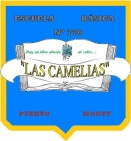 PROFESOR(A):                                                                                                         NIVEL:                                                             FECHA:SUBSECTOR:Objetivo de Aprendizaje:Objetivo de Aprendizaje:Objetivo de Aprendizaje:Indicadores de Evaluación:Indicadores de Evaluación:Indicadores de Evaluación:Conceptos ClavesConceptos ClavesConceptos ClavesConocimientos:Conocimientos:Conocimientos:Habilidades:Habilidades:Habilidades:ActitudesActitudesActitudesMOMENTOS DE LA CLASENARRACIÓN DE LA INTERACCIÓNMEDIOS Y RECURSOSINICIODESARROLLOCIERRE